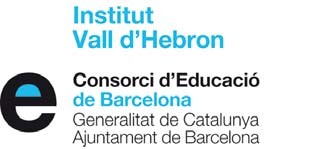 Full d’inscripció al servei de reconeixement acadèmic dels aprenentatges assolits mitjançant l’experiència laboral o en activitats socialsDades personalsDNI/NIE/Passaport	Nom i cognomsHome	Dona AdreçaCodi postal	MunicipiTelèfon/s	Adreça electrònicaAccepto que les meves dades personals (nom i cognoms i núm. de document d’identitat), que estan relacionades amb les fases del procés del servei de reconeixement, es publiquin al tauler d’anuncis o al web del centre.ExposoQue disposo del requisit d’accés amb titulació:	Sí	No Que,he efectuat el pagament corresponent a l’import del serveidisposo de documentació justificativa de bonificació o exempció del pagament (per centres dependents del Departament d’Ensenyament)Nom del cicle formatiu objecte de reconeixement	CodiRelació de mòduls o crèdits a certificar per la junta de reconeixement*Nom crèdit o mòdul	Unitat formativa del mòdul (exemple: 1F1, 1F2...)	ImportImport total pagatDocumentació que cal presentar al centre (marqueu el que adjunteu) Certificat d’Assessorament.Resguard de pagament del preu, si escauDocument justificatiu de la bonificació o l’exempció del preu públic, si escau.Fotocopia del DNI, NIE o Passaport, acompanyat de l’original per a la seva verificació, si escau. Certificat de Vida laboral, si escau.- Si es disposa de certificacions d’unitats de competència acreditades:Certificat de professionalitat expedit d’acord amb el catàleg de qualificacions professionals, eximent del pagament Certificat d’acreditació parcial d’unitats de competència del certificat de professionalitat, eximent del pagamentCertificat d’acreditació de competències d’acord amb el procediment que s’estableix en el Reial decret 1224/2009, de 17 de juliol, de reconeixement de les competències professionals adquirides per experiència laboral, eximent del pagamentLloc i data                                                                                                                       Signatura de la persona interessadaD’acord  amb  l'article  5è  de  la  Llei  orgànica  15/1999,  de  13  de  desembre,  de protecció de dades de  caràcter  personal  us  informen    queles dades que proporcioneu seran incorporades i tractades en el fitxer “Alumnat de centres educatius dependents del Departament d'Ensenyament” la finalitat del qual és la gestió de l’acció educativa, l’orientació acadèmica i professional, l’acció tutorial i de comunicació amb les famílies, l’avaluació objectiva del rendiment escolar, el compromís de l’alumnat i llurs famílies en el procés educatiu i l’accés als serveis  digitals i telemàtics facilitats pel Departament. El responsable d’aquest fitxer és la Direcció del centre educatiu. Teniu dret a accedir, rectificar i cancel·lar les vostres dades i oposar-vos al seu tractament, en les condicions previstes en la legislació vigent. Per exercir aquest drets heu d’adreçar un escrit dirigit a la Direcció del centre educatiu.* Si us falta espai, adjunteu un full amb la resta d’informació.